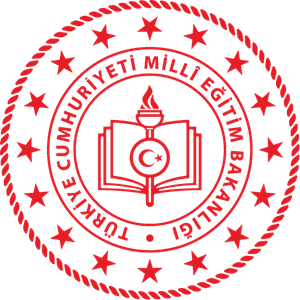 T.C.BAŞKALE KAYMAKAMLIĞIVALİ ÖZDEMİR HANOĞLU İLK- ORTAOKULU2019 – 2023
DÖNEMİ STRATEJİK PLANIVAN 2019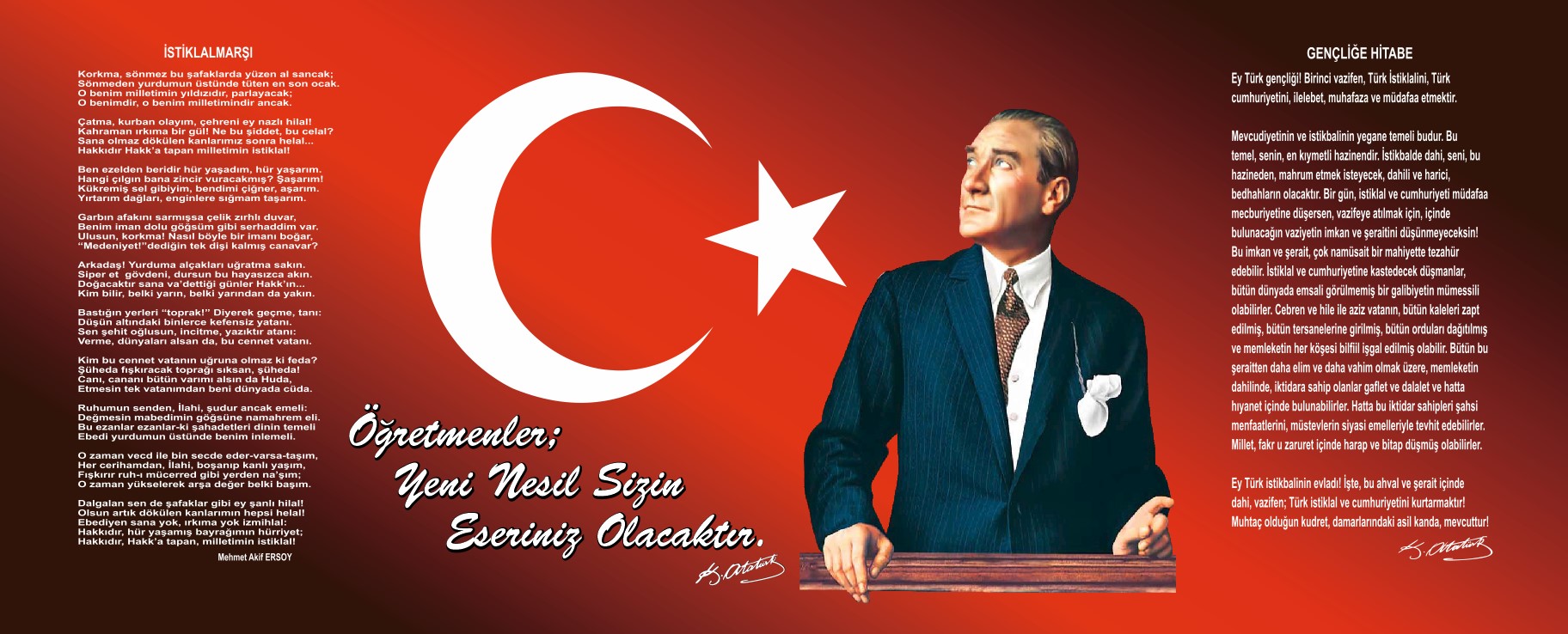 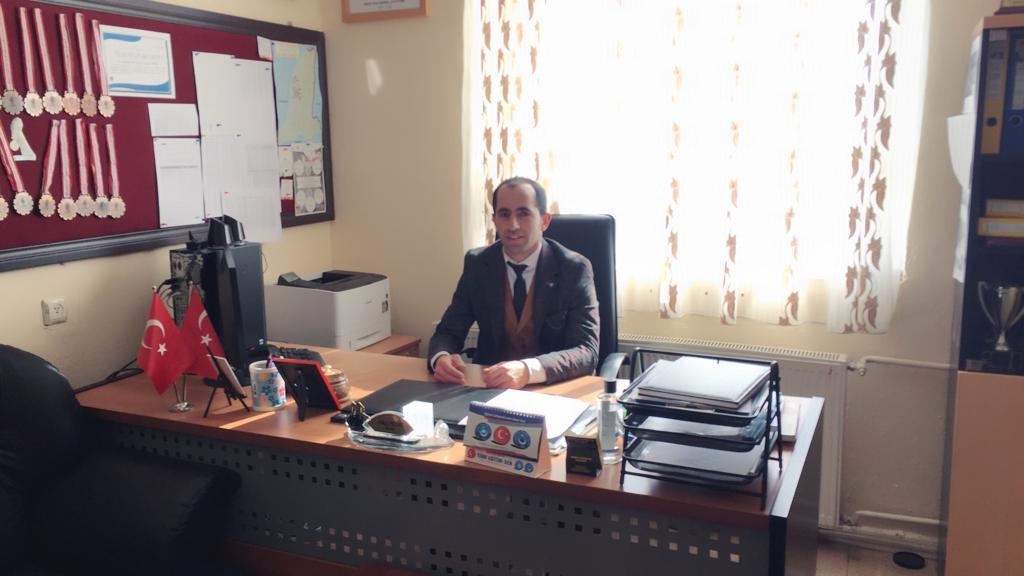 ÖNSÖZOkulumuz misyon, vizyon ve stratejik planı ile daha iyi bir eğitim seviyesine ulaşması düşüncesiyle sürekli yenilenmeyi ve kalite kültürünü kendisine ilke edinmeyi amaçlamaktadır.Kalite kültürü oluşturmak için eğitim ve öğretim başta olmak üzere insan kaynakları ve kurumsallaşma, sosyal faaliyetler, alt yapı, toplumla ilişkiler ve kurumlar arası ilişkileri kapsayan 2015-2019 stratejik planı hazırlanmıştır.Vali Özdemir Hanoğlu İlk-Ortaokulu olarak en büyük amacımız yalnızca liseye gençler yetiştirmek değil, girdikleri her türlü ortamda çevresindekilere ışık tutan, hayata hazır, hayatı aydınlatan, bizleri daha da ileriye götürecek gençler yetiştirmektir. İdare ve öğretmen kadrosuyla bizler çağa ayak uydurmuş, yeniliklere açık, Türkiye Cumhuriyetini daha da yükseltecek gençler yetiştirmeyi ilke edinmiş bulunmaktayız.Bu nedenle; Vali Özdemir Hanoğlu İlk -Ortaokulu stratejik planlama çalışmasına önce durum tespiti, yani okulun SWOT analizi yapılarak başlanmıştır. SWOT analizi tüm idari personelin ve öğretmenlerin katılımıyla uzun süren bir çalışma sonucu ilk şeklini almış, varılan genel sonuçların sadeleştirilmesi ise okul yönetimi ile öğretmenlerden oluşan kurul tarafından yapılmıştır. Daha sonra SWOT sonuçlarına göre stratejik planlama aşamasına geçilmiştir. Bu süreçte okulun amaçları, hedefleri, hedeflere ulaşmak için gerekli stratejiler, eylem planı ve sonuçta başarı veya başarısızlığın göstergeleri ortaya konulmuştur. Denilebilir ki SWOT analizi bir kilometre taşıdır okulumuzun bugünkü resmidir ve stratejik planlama ise bugünden yarına nasıl hazırlanmamız gerektiğine dair kalıcı bir belgedir.Stratejik Plan' da belirlenen hedeflerimizi ne ölçüde gerçekleştirdiğimiz, plan dönemi içindeki her yıl sonunda gözden geçirilecek ve gereken revizyonlar yapılacaktır.Vali Özdemir Hanoğlu İlk -Ortaokulu Stratejik Planı (2015-2019)’de belirtilen amaç ve hedeflere ulaşmamızın okulumuzun gelişme ve kurumsallaşma süreçlerine önemli katkılar sağlayacağına inanmaktayız                                                                                                                                Yücel PÜLATOkul  MüdürüBÖLÜM I: GİRİŞ ve PLAN HAZIRLIK SÜRECİ2019-2023 dönemi stratejik plan hazırlanması süreci Üst Kurul ve Stratejik Plan Ekibinin oluşturulması ile başlamıştır. Ekip tarafından oluşturulan çalışma takvimi kapsamında ilk aşamada durum analizi çalışmaları yapılmış ve durum analizi aşamasında paydaşlarımızın plan sürecine aktif katılımını sağlamak üzere paydaş anketi, toplantı ve görüşmeler yapılmıştır. 	Durum analizinin ardından geleceğe yönelim bölümüne geçilerek okulumuzun amaç, hedef, gösterge ve eylemleri belirlenmiştir. Çalışmaları yürüten ekip ve kurul bilgileri altta verilmiştir.STRATEJİK PLAN ÜST KURULU		BÖLÜM II: DURUM ANALİZİDurum analizi bölümünde okulumuzun mevcut durumu ortaya konularak neredeyiz sorusuna yanıt bulunmaya çalışılmıştır. Bu kapsamda okulumuzun kısa tanıtımı, okul künyesi ve temel istatistikleri, paydaş analizi ve görüşleri ile okulumuzun Güçlü Zayıf Fırsat ve Tehditlerinin (GZFT) ele alındığı analize yer verilmiştir.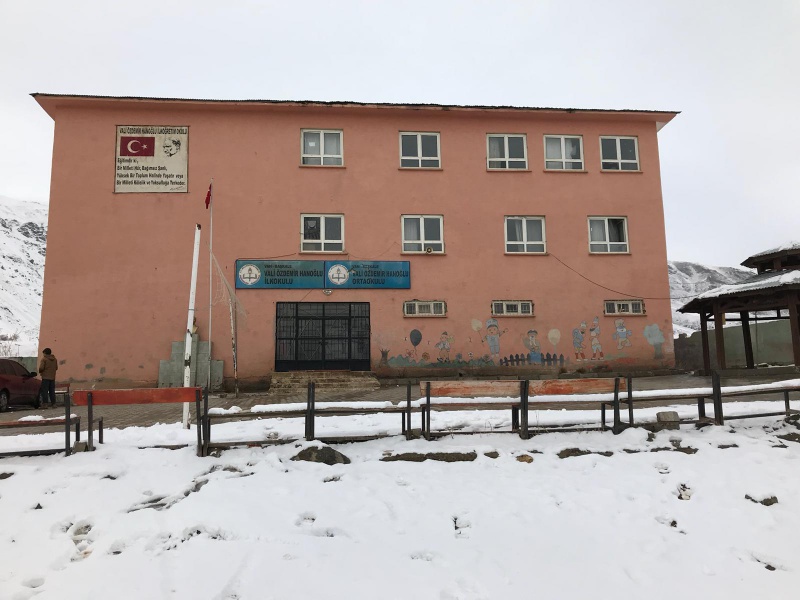 Okulun Mevcut Durumu: Temel İstatistiklerOkul KünyesiOkulumuzun temel girdilerine ilişkin bilgiler altta yer alan okul künyesine ilişkin tabloda yer almaktadır.Temel Bilgiler Tablosu- Okul KünyesiÇalışan BilgileriOkulumuzun çalışanlarına ilişkin bilgiler altta yer alan tabloda belirtilmiştir.Okulumuz Bina ve Alanları	Okulumuzun binası ile açık ve kapalı alanlarına ilişkin temel bilgiler altta yer almaktadır.Okul  Yerleşkesine İlişkin BilgilerDonanım ve Teknolojik KaynaklarımızTeknolojik kaynaklar başta olmak üzere okulumuzda bulunan çalışır durumdaki donanım malzemesine ilişkin bilgiye alttaki tabloda yer verilmiştir.Teknolojik Kaynaklar TablosuGelir ve Gider BilgisiOkulumuzun genel bütçe ödenekleri, okul aile birliği gelirleri ve diğer katkılarda dâhil olmak üzere gelir ve giderlerine ilişkin son iki yıl gerçekleşme bilgileri alttaki tabloda verilmiştir.PAYDAŞ ANALİZİKurumumuzun temel paydaşları öğrenci, veli ve öğretmen olmakla birlikte eğitimin dışsal etkisi nedeniyle okul çevresinde etkileşim içinde olunan geniş bir paydaş kitlesi bulunmaktadır. Paydaşlarımızın görüşleri anket, toplantı, dilek ve istek kutuları, elektronik ortamda iletilen önerilerde dâhil olmak üzere çeşitli yöntemlerle sürekli olarak alınmaktadır.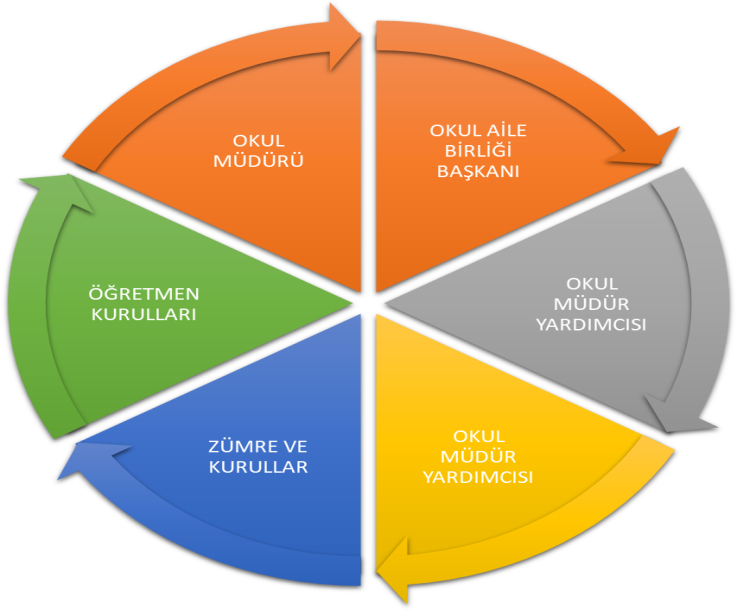 Paydaş anketlerine ilişkin ortaya çıkan temel sonuçlara altta yer verilmiştir.Öğrenci Anketi Sonuçları:Öğretmen Anketi Sonuçları:Veli  Anketi Sonuçları:GZFT (Güçlü, Zayıf, Fırsat, Tehdit) Analizi Okulumuzun temel istatistiklerinde verilen okul künyesi, çalışan bilgileri, bina bilgileri, teknolojik kaynak bilgileri ve gelir gider bilgileri ile paydaş anketleri sonucunda ortaya çıkan sorun ve gelişime açık alanlar iç ve dış faktör olarak değerlendirilerek GZFT tablosunda belirtilmiştir. Dolayısıyla olguyu belirten istatistikler ile algıyı ölçen anketlerden çıkan sonuçlar tek bir analizde birleştirilmiştir.Kurumun güçlü ve zayıf yönleri donanım, malzeme, çalışan, iş yapma becerisi, kurumsal iletişim gibi çok çeşitli alanlarda kendisinden kaynaklı olan güçlülükleri ve zayıflıkları ifade etmektedir ve ayrımda temel olarak okul müdürü/müdürlüğü kapsamından bakılarak iç faktör ve dış faktör ayrımı yapılmıştır.Gelişim ve Sorun AlanlarıGelişim ve sorun alanları analizi ile GZFT analizi sonucunda ortaya çıkan sonuçların planın geleceğe yönelim bölümü ile ilişkilendirilmesi ve buradan hareketle hedef, gösterge ve eylemlerin belirlenmesi sağlanmaktadır. Gelişim ve sorun alanları ayrımında eğitim ve öğretim faaliyetlerine ilişkin üç temel tema olan Eğitime Erişim, Eğitimde Kalite ve kurumsal Kapasite kullanılmıştır. Eğitime erişim, öğrencinin eğitim faaliyetine erişmesi ve tamamlamasına ilişkin süreçleri; Eğitimde kalite, öğrencinin akademik başarısı, sosyal ve bilişsel gelişimi ve istihdamı da dâhil olmak üzere eğitim ve öğretim sürecinin hayata hazırlama evresini; Kurumsal kapasite ise kurumsal yapı, kurum kültürü, donanım, bina gibi eğitim ve öğretim sürecine destek mahiyetinde olan kapasiteyi belirtmektedir.Gelişim ve Sorun AlanlarımızBÖLÜM III: MİSYON, VİZYON VE TEMEL DEĞERLEROkul Müdürlüğümüzün Misyon, vizyon, temel ilke ve değerlerinin oluşturulması kapsamında öğretmenlerimiz, öğrencilerimiz, velilerimiz, çalışanlarımız ve diğer paydaşlarımızdan alınan görüşler, sonucunda stratejik plan hazırlama ekibi tarafından oluşturulan Misyon, Vizyon, Temel Değerler; Okulumuz üst kurulana sunulmuş ve üst kurul tarafından onaylanmıştır.MİSYONUMUZ  Bütün çalışanlarımızın temeli öğrencilerimizdir. Öğrencilerimize birey olarak saygı duyulur. Öğrenci ve öğretmen arasındaki sevgi-saygı bağının gün geçtikçe geliştirilmesi, herkesin ortak hedefleri arasındadır. Biz duygusunun hakim olduğu ortam ve anlayışın gereğine inanırız. Öğrencilerin öğrenmeyi öğrenmesi ilk önceliktir. Türkçenin güzel konuşulması ve yazılması ortak değerimizdir. Okul-veli işbirliği sağlanarak, öğrencinin okulda kazandığı davranışların hayata geçirilebilmeleri için çalışılır. Başarının ekip çalışması, teşvik ve ödüllendirme ile artacağına inanırız. Okulumuzun fiziki şartları iyi ve gelişmeye elverişli olması ayrıcalığımızdır.VİZYONUMUZ Her öğrencinin iyi bir üst eğitim kurumuna yerleşmesini ve sosyal becerilerini geliştirmesini, toplumsal ve milli değerleri yaşamasını sağlamak, çocuklarımıza mutlu ve başarılı bireyler olma isteği ve yeteneğini kazandırmaktır.TEMEL DEĞERLERİMİZ Önce insan,Karşılıklı güven ve dürüstlük,Sabırlı, hoşgörülü ve kararlılık,Eğitimde süreklilik anlayışı,Adaletli performans değerlendirme,Bireysel farkları dikkate almak,Kendisiyle ve çevresi ile barışık olmak,Yetkinlik, üretkenlik ve girişimcilik ruhuna sahip olmak,Doğa ve çevreyi koruma bilinci,Sürekli gelişimSorumluluk duygusu ve kendine güven bilincini kazandıracakBÖLÜM IV: AMAÇ, HEDEF VE EYLEMLERTEMA I: EĞİTİM VE ÖĞRETİME ERİŞİMStratejik Amaç 1: Eğitimde fırsat eşitliği gözetilerek eğitim ve öğretime erişimi sağlamak.  Stratejik Hedef 1.1 Okulumuzda kaydı bulunan öğrencilerimizin devamlarını sağlamakPerformans GöstergeleriTEMA II: EĞİTİM VE ÖĞRETİMDE KALİTENİN ARTIRILMASIStratejik Amaç 2: Öğrencilerimizin gelişmiş dünyaya uyum sağlayacak şekilde donanımlı, başarı düzeyleri yüksek, ülke kalkınmasında aktif, yaşam becerileri güçlü, özgüven sahibi, insani ve milli değerlere haiz, girişimci ve katılımcı bireyler olabilmesini sağlamak.Stratejik Hedef 2.1.  Velileri de sürece dâhil eden rehberlik anlayışı ile öğrencilerimizin başarı düzeylerini yükseltmek, ruhsal ve fiziksel gelişimlerine yönelik faaliyetlere katılım oranını artırmak.Performans GöstergeleriEylemlerTEMA III: KURUMSAL KAPASİTEStratejik Amaç 3: Eğitim ve öğretim faaliyetlerinin daha nitelikli olarak verilebilmesi için okulumuzun kurumsal kapasitesi güçlendirmek. Stratejik Hedef 3.1.  Okulumuzdaki insan kaynağının niteliğini geliştirmek, okulumuzu verimli bir mali yapı ile belirlenen kurum standartlarına uygun hale getirmek.Performans GöstergeleriEylemlerV. BÖLÜM: MALİYETLENDİRME 2019-2023 Stratejik Planı Faaliyet/Proje Maliyetlendirme TablosuVI. BÖLÜM: İZLEME VE DEĞERLENDİRMEOkulumuz Stratejik Planı izleme ve değerlendirme çalışmalarında 5 yıllık Stratejik Planın izlenmesi ve 1 yıllık gelişim planın izlenmesi olarak ikili bir ayrıma gidilecektir. Stratejik planın izlenmesinde 6 aylık dönemlerde izleme yapılacak denetim birimleri, il ve ilçe millî eğitim müdürlüğü ve Bakanlık denetim ve kontrollerine hazır halde tutulacaktır.Yıllık planın uygulanmasında yürütme ekipleri ve eylem sorumlularıyla aylık ilerleme toplantıları yapılacaktır. Toplantıda bir önceki ayda yapılanlar ve bir sonraki ayda yapılacaklar görüşülüp karara bağlanacaktır.İÇİNDEKİLERSAYFA NOÖNSÖZ1BÖLÜM I: GİRİŞ VE PLAN HAZIRLIK SÜRECİ4STRATEJİK PLAN ÜST KURULU	4BÖLÜM II:DURUM ANALİZİ5Okulun Mevcut Durumu: Temel İstatistikler	6Okul Künyesi6Temel Bilgiler Tablosu- Okul Künyesi6Çalışan Bilgileri7Okulumuz Bina ve Alanları7Okul  Yerleşkesine İlişkin Bilgiler7Sınıf ve Öğrenci Bilgileri9Donanım ve Teknolojik Kaynaklarımız9Teknolojik Kaynaklar Tablosu9Gelir ve Gider Bilgisi10PAYDAŞ ANALİZİ	10Öğrenci Anketi Sonuçları11Öğretmen Anketi Sonuçları17Veli  Anketi SonuçlarI21GZFT (Güçlü, Zayıf, Fırsat, Tehdit) Analizi	27Gelişim ve Sorun Alanları29BÖLÜM III.MİSYON,VİZYON VE TEMEL DEĞERLER31MİSYONUMUZ31VİZYONUMUZ31TEMEL DEĞERLERİMİZ32BÖLÜM IV:AMAÇ,HEDEF VE EYLEMLER33TEMA I: EĞİTİM VE ÖĞRETİME ERİŞİM33Stratejik Amaç 133Performans Göstergeleri33TEMA II: EĞİTİM VE ÖĞRETİMDE KALİTENİN ARTIRILMASI35Stratejik Amaç 235Performans Göstergeleri35Eylemler39TEMA III: KURUMSAL KAPASİTE40Stratejik Amaç 340Performans Göstergeleri40Eylemler42BÖLÜM V:MALİYETLENDİRME45BÖLÜM VI:İZLEME VE DEĞERLENDİRME46Üst Kurul BilgileriÜst Kurul BilgileriEkip BilgileriEkip BilgileriAdı SoyadıUnvanıAdı SoyadıUnvanıYücel PÜLATOKUL  MÜDÜRÜCengiz ATLIMÜDÜR YARDIMCISIYusuf PARASEVMEZMÜDÜR YARDIMCISIGizem TEKİNÖĞRETMENAyla KARAKOÇÖĞRETMENÇetin ÇİRİŞÖĞRETMENHalit ÇEVİKOKUL AİLE BİRLİĞİ BAŞKANIEbru SOYDANÖĞRETMENFerzende ÇOBANOKUL AİLE BİRLİĞİ YÖNETİM KURULU ÜYESİNecdet ÇEVİKGÖNÜLLÜ VELİ (BİRDEN FAZLA GÖNÜLLÜ VELİ OLABİLİR)İLİ: VANİLİ: VANİLİ: VANİLİ: VANİLÇESİ: BAŞKALEİLÇESİ: BAŞKALEİLÇESİ: BAŞKALEİLÇESİ: BAŞKALEAdres: Vali Özdemir Hanoğlu İlk-Ortaokulu Bölge Trafik Müdürlüğü Yanı Başkale / VanVali Özdemir Hanoğlu İlk-Ortaokulu Bölge Trafik Müdürlüğü Yanı Başkale / VanVali Özdemir Hanoğlu İlk-Ortaokulu Bölge Trafik Müdürlüğü Yanı Başkale / Van…………………………. …………………………. Telefon Numarası: 05453924447 05453924447 05453924447 Faks Numarası:Faks Numarası:e- Posta Adresi:Voho6565@gmail.comVoho6565@gmail.comVoho6565@gmail.comWeb sayfası adresi:Web sayfası adresi:http://voho.meb.k12.tr/http:/baskalevoh.meb.k12.tr/http://voho.meb.k12.tr/http:/baskalevoh.meb.k12.tr/Kurum Kodu: 741351 741351 741351Öğretim Şekli:Öğretim Şekli:(Tam Gün)(Tam Gün)Okulun Hizmete Giriş Tarihi : 1987Okulun Hizmete Giriş Tarihi : 1987Okulun Hizmete Giriş Tarihi : 1987Okulun Hizmete Giriş Tarihi : 1987Toplam Çalışan Sayısı  *Toplam Çalışan Sayısı  * 21 21Öğrenci Sayısı:Kız 179 179Öğretmen SayısıKadın 11 11Öğrenci Sayısı:Erkek 202 202Öğretmen SayısıErkek 7 7Öğrenci Sayısı:Toplam 381 381Öğretmen SayısıToplam 18 18Derslik Başına Düşen Öğrenci SayısıDerslik Başına Düşen Öğrenci SayısıDerslik Başına Düşen Öğrenci Sayısı:32Şube Başına Düşen Öğrenci SayısıŞube Başına Düşen Öğrenci Sayısı:32:32Öğretmen Başına Düşen Öğrenci SayısıÖğretmen Başına Düşen Öğrenci SayısıÖğretmen Başına Düşen Öğrenci Sayısı:21Şube Başına 30’dan Fazla Öğrencisi Olan Şube SayısıŞube Başına 30’dan Fazla Öğrencisi Olan Şube Sayısı:12:12Öğrenci Başına Düşen Toplam Gider Miktarı* Öğrenci Başına Düşen Toplam Gider Miktarı* Öğrenci Başına Düşen Toplam Gider Miktarı* Öğretmenlerin Kurumdaki Ortalama Görev SüresiÖğretmenlerin Kurumdaki Ortalama Görev Süresi :2-3 :2-3Unvan*ErkekKadınToplamOkul Müdürü ve Müdür Yardımcısı 3 0 3Sınıf Öğretmeni 1 3 4Branş Öğretmeni 3 7 11Rehber Öğretmen 0 1 1İdari Personel 0 0 0Yardımcı Personel 1 1 3Güvenlik Personeli 1 0 1Toplam Çalışan Sayıları 9 12 23Okul Bölümleri * Okul Bölümleri * Okul Bölümleri * Okul Bölümleri * Okul Bölümleri * Okul Bölümleri * Özel AlanlarVarYokOkul Kat SayısıOkul Kat SayısıOkul Kat Sayısı 3 3 3Çok Amaçlı SalonXDerslik SayısıDerslik SayısıDerslik Sayısı 12 12 12Çok Amaçlı SahaXDerslik Alanları (m2)Derslik Alanları (m2)Derslik Alanları (m2) 40  m2 40  m2 40  m2KütüphaneXKullanılan Derslik SayısıKullanılan Derslik SayısıKullanılan Derslik Sayısı 12 12 12Fen LaboratuvarıXŞube SayısıŞube SayısıŞube Sayısı 12 12 12Bilgisayar LaboratuvarıXİdari Odaların Alanı (m2)İdari Odaların Alanı (m2)İdari Odaların Alanı (m2) 15 m2 15 m2 15 m2İş AtölyesiXÖğretmenler Odası (m2)Öğretmenler Odası (m2)Öğretmenler Odası (m2) X X XBeceri AtölyesiXOkul Oturum Alanı (m2)Okul Oturum Alanı (m2)Okul Oturum Alanı (m2) 3.280,77 m2 3.280,77 m2 3.280,77 m2PansiyonXOkul Bahçesi (Açık Alan)(m2)Okul Bahçesi (Açık Alan)(m2)Okul Bahçesi (Açık Alan)(m2) 2.955,17 2.955,17 2.955,17Okul Kapalı Alan (m2)Okul Kapalı Alan (m2)Okul Kapalı Alan (m2) 325,6 m2 325,6 m2 325,6 m2Sanatsal, bilimsel ve sportif amaçlı toplam alan (m2)Sanatsal, bilimsel ve sportif amaçlı toplam alan (m2)Sanatsal, bilimsel ve sportif amaçlı toplam alan (m2) X X XKantin (m2)Kantin (m2)Kantin (m2) X X XTuvalet SayısıTuvalet SayısıTuvalet Sayısı 3 3 3Diğer (………….)Diğer (………….)Diğer (………….) Sınıf ve Öğrenci Bilgileri	Okulumuzda yer alan sınıfların öğrenci sayıları alttaki tabloda verilmiştir. Sınıf ve Öğrenci Bilgileri	Okulumuzda yer alan sınıfların öğrenci sayıları alttaki tabloda verilmiştir. Sınıf ve Öğrenci Bilgileri	Okulumuzda yer alan sınıfların öğrenci sayıları alttaki tabloda verilmiştir. Sınıf ve Öğrenci Bilgileri	Okulumuzda yer alan sınıfların öğrenci sayıları alttaki tabloda verilmiştir. Sınıf ve Öğrenci Bilgileri	Okulumuzda yer alan sınıfların öğrenci sayıları alttaki tabloda verilmiştir. Sınıf ve Öğrenci Bilgileri	Okulumuzda yer alan sınıfların öğrenci sayıları alttaki tabloda verilmiştir. Sınıf ve Öğrenci Bilgileri	Okulumuzda yer alan sınıfların öğrenci sayıları alttaki tabloda verilmiştir. Sınıf ve Öğrenci Bilgileri	Okulumuzda yer alan sınıfların öğrenci sayıları alttaki tabloda verilmiştir. Sınıf ve Öğrenci Bilgileri	Okulumuzda yer alan sınıfların öğrenci sayıları alttaki tabloda verilmiştir.SINIFIKızErkekErkekToplam 1/A 17 16 16 33 2/A 19161635 3/A 131818 31 4/A 161919 35 5/A 15121227 5/B 13161629 6/A 112323 346/B161515317/A171919367/B122525378/A111717288/B19111130Akıllı Tahta SayısıTV Sayısı 0Masaüstü Bilgisayar Sayısı 3Yazıcı Sayısı 1Taşınabilir Bilgisayar Sayısı 0Fotokopi Makinası Sayısı 2Projeksiyon Sayısı 1İnternet Bağlantı Hızı 100 MbsYıllarGelir MiktarıGider Miktarı2017 0,00 TL 0,00 TL2018 0,00 TL 0,00 TLVALİ ÖZDEMİR HANOĞLU İLK/ORTAOKULU MÜDÜRLÜĞÜ STRATEJİK PLAN(2019-2023)" ÖĞRENCİ GÖRÜŞ VE DEĞERLENDİRMELERİ" ANKET FORMU SONUÇLARI("1:KESİNLİKLE KATILIYORUM")("2:KATILIYORUM")("3:KARARSIZIM")("4:KISMEN KATILIYORUM")("5:KATILMIYORUM")VALİ ÖZDEMİR HANOĞLU İLK/ORTAOKULU MÜDÜRLÜĞÜ STRATEJİK PLAN(2019-2023)" ÖĞRENCİ GÖRÜŞ VE DEĞERLENDİRMELERİ" ANKET FORMU SONUÇLARI("1:KESİNLİKLE KATILIYORUM")("2:KATILIYORUM")("3:KARARSIZIM")("4:KISMEN KATILIYORUM")("5:KATILMIYORUM")VALİ ÖZDEMİR HANOĞLU İLK/ORTAOKULU MÜDÜRLÜĞÜ STRATEJİK PLAN(2019-2023)" ÖĞRENCİ GÖRÜŞ VE DEĞERLENDİRMELERİ" ANKET FORMU SONUÇLARI("1:KESİNLİKLE KATILIYORUM")("2:KATILIYORUM")("3:KARARSIZIM")("4:KISMEN KATILIYORUM")("5:KATILMIYORUM")VALİ ÖZDEMİR HANOĞLU İLK/ORTAOKULU MÜDÜRLÜĞÜ STRATEJİK PLAN(2019-2023)" ÖĞRENCİ GÖRÜŞ VE DEĞERLENDİRMELERİ" ANKET FORMU SONUÇLARI("1:KESİNLİKLE KATILIYORUM")("2:KATILIYORUM")("3:KARARSIZIM")("4:KISMEN KATILIYORUM")("5:KATILMIYORUM")VALİ ÖZDEMİR HANOĞLU İLK/ORTAOKULU MÜDÜRLÜĞÜ STRATEJİK PLAN(2019-2023)" ÖĞRENCİ GÖRÜŞ VE DEĞERLENDİRMELERİ" ANKET FORMU SONUÇLARI("1:KESİNLİKLE KATILIYORUM")("2:KATILIYORUM")("3:KARARSIZIM")("4:KISMEN KATILIYORUM")("5:KATILMIYORUM")VALİ ÖZDEMİR HANOĞLU İLK/ORTAOKULU MÜDÜRLÜĞÜ STRATEJİK PLAN(2019-2023)" ÖĞRENCİ GÖRÜŞ VE DEĞERLENDİRMELERİ" ANKET FORMU SONUÇLARI("1:KESİNLİKLE KATILIYORUM")("2:KATILIYORUM")("3:KARARSIZIM")("4:KISMEN KATILIYORUM")("5:KATILMIYORUM")VALİ ÖZDEMİR HANOĞLU İLK/ORTAOKULU MÜDÜRLÜĞÜ STRATEJİK PLAN(2019-2023)" ÖĞRENCİ GÖRÜŞ VE DEĞERLENDİRMELERİ" ANKET FORMU SONUÇLARI("1:KESİNLİKLE KATILIYORUM")("2:KATILIYORUM")("3:KARARSIZIM")("4:KISMEN KATILIYORUM")("5:KATILMIYORUM")VALİ ÖZDEMİR HANOĞLU İLK/ORTAOKULU MÜDÜRLÜĞÜ STRATEJİK PLAN(2019-2023)" ÖĞRENCİ GÖRÜŞ VE DEĞERLENDİRMELERİ" ANKET FORMU SONUÇLARI("1:KESİNLİKLE KATILIYORUM")("2:KATILIYORUM")("3:KARARSIZIM")("4:KISMEN KATILIYORUM")("5:KATILMIYORUM")VALİ ÖZDEMİR HANOĞLU İLK/ORTAOKULU MÜDÜRLÜĞÜ STRATEJİK PLAN(2019-2023)" ÖĞRENCİ GÖRÜŞ VE DEĞERLENDİRMELERİ" ANKET FORMU SONUÇLARI("1:KESİNLİKLE KATILIYORUM")("2:KATILIYORUM")("3:KARARSIZIM")("4:KISMEN KATILIYORUM")("5:KATILMIYORUM")VALİ ÖZDEMİR HANOĞLU İLK/ORTAOKULU MÜDÜRLÜĞÜ STRATEJİK PLAN(2019-2023)" ÖĞRENCİ GÖRÜŞ VE DEĞERLENDİRMELERİ" ANKET FORMU SONUÇLARI("1:KESİNLİKLE KATILIYORUM")("2:KATILIYORUM")("3:KARARSIZIM")("4:KISMEN KATILIYORUM")("5:KATILMIYORUM")VALİ ÖZDEMİR HANOĞLU İLK/ORTAOKULU MÜDÜRLÜĞÜ STRATEJİK PLAN(2019-2023)" ÖĞRENCİ GÖRÜŞ VE DEĞERLENDİRMELERİ" ANKET FORMU SONUÇLARI("1:KESİNLİKLE KATILIYORUM")("2:KATILIYORUM")("3:KARARSIZIM")("4:KISMEN KATILIYORUM")("5:KATILMIYORUM")VALİ ÖZDEMİR HANOĞLU İLK/ORTAOKULU MÜDÜRLÜĞÜ STRATEJİK PLAN(2019-2023)" ÖĞRENCİ GÖRÜŞ VE DEĞERLENDİRMELERİ" ANKET FORMU SONUÇLARI("1:KESİNLİKLE KATILIYORUM")("2:KATILIYORUM")("3:KARARSIZIM")("4:KISMEN KATILIYORUM")("5:KATILMIYORUM")VALİ ÖZDEMİR HANOĞLU İLK/ORTAOKULU MÜDÜRLÜĞÜ STRATEJİK PLAN(2019-2023)" ÖĞRENCİ GÖRÜŞ VE DEĞERLENDİRMELERİ" ANKET FORMU SONUÇLARI("1:KESİNLİKLE KATILIYORUM")("2:KATILIYORUM")("3:KARARSIZIM")("4:KISMEN KATILIYORUM")("5:KATILMIYORUM")VALİ ÖZDEMİR HANOĞLU İLK/ORTAOKULU MÜDÜRLÜĞÜ STRATEJİK PLAN(2019-2023)" ÖĞRENCİ GÖRÜŞ VE DEĞERLENDİRMELERİ" ANKET FORMU SONUÇLARI("1:KESİNLİKLE KATILIYORUM")("2:KATILIYORUM")("3:KARARSIZIM")("4:KISMEN KATILIYORUM")("5:KATILMIYORUM")ÖĞRENCİMADDE1MADDE2MADDE3MADDE4MADDE5MADDE6MADDE7MADDE8MADDE9MADDE10MADDE11MADDE12MADDE13135551545142432224224432211234425454445122423511311114415544423541225361113111211123722232422225248123513111131191115151114111102543244322233111122121111222121111111112351131212111211212145121232223233152412141112121161113121122221172224222424244184224121111431192432222224442201231154222533212252225221522222212221223522231113121113553241131122212313251242122111511261132421322551271152123212552283212121122512291411111511555301232122122513314311141115432321224151514545335525254424522344545352135542354545352135552362344122323454372112124142524384545555542523392432353254555401115133514541411432131114511421431121112311431 331111113511444455141113211451331141113511461431121113511471454555555255481421131113511491253141123511501411121113511512522255222552522121232121231531155111513551542112222211211555532232353225562352252222355572112312311521583125232144412591115353112534604421421212121614442251111545625515115534545634423142144433641312151113525652414451143545661112111111111675441122242242681411134113514692322233225555701211221423125714452121111252721331141114514731111141414554744421411113531751214341425414761213141114414772132522123332781322222222424791211221215522805515311111144811511551151155821511135414552833543251112345841431131142541855511551115155865432211535551871515151115151882133421214541891511111111151FREKANS TABLOSUSEÇENEKLERMADDE1MADDE2MADDE3MADDE4MADDE5MADDE6MADDE7MADDE8MADDE9MADDE10MADDE11MADDE12MADDE13KESİNLİKLE KATILIYORUM(1)43223327481349464918132431KATILIYORUM(2)21181728282820202424151820KARARSIZIM(3)49171010145641971011KISMEN KATILIYORUM(4)122311881388817101512KATILMIYORUM(5)9161016162179411442215VALİ ÖZDEMİR HANOĞLU İLK/ORTAOKULU MÜDÜRLÜĞÜ STRATEJİK PLAN(2019-2023)" ÖĞRETMEN GÖRÜŞ VE DEĞERLENDİRMELERİ" ANKET FORMU SONUÇLARIVALİ ÖZDEMİR HANOĞLU İLK/ORTAOKULU MÜDÜRLÜĞÜ STRATEJİK PLAN(2019-2023)" ÖĞRETMEN GÖRÜŞ VE DEĞERLENDİRMELERİ" ANKET FORMU SONUÇLARIVALİ ÖZDEMİR HANOĞLU İLK/ORTAOKULU MÜDÜRLÜĞÜ STRATEJİK PLAN(2019-2023)" ÖĞRETMEN GÖRÜŞ VE DEĞERLENDİRMELERİ" ANKET FORMU SONUÇLARIVALİ ÖZDEMİR HANOĞLU İLK/ORTAOKULU MÜDÜRLÜĞÜ STRATEJİK PLAN(2019-2023)" ÖĞRETMEN GÖRÜŞ VE DEĞERLENDİRMELERİ" ANKET FORMU SONUÇLARIVALİ ÖZDEMİR HANOĞLU İLK/ORTAOKULU MÜDÜRLÜĞÜ STRATEJİK PLAN(2019-2023)" ÖĞRETMEN GÖRÜŞ VE DEĞERLENDİRMELERİ" ANKET FORMU SONUÇLARIVALİ ÖZDEMİR HANOĞLU İLK/ORTAOKULU MÜDÜRLÜĞÜ STRATEJİK PLAN(2019-2023)" ÖĞRETMEN GÖRÜŞ VE DEĞERLENDİRMELERİ" ANKET FORMU SONUÇLARIVALİ ÖZDEMİR HANOĞLU İLK/ORTAOKULU MÜDÜRLÜĞÜ STRATEJİK PLAN(2019-2023)" ÖĞRETMEN GÖRÜŞ VE DEĞERLENDİRMELERİ" ANKET FORMU SONUÇLARIVALİ ÖZDEMİR HANOĞLU İLK/ORTAOKULU MÜDÜRLÜĞÜ STRATEJİK PLAN(2019-2023)" ÖĞRETMEN GÖRÜŞ VE DEĞERLENDİRMELERİ" ANKET FORMU SONUÇLARIVALİ ÖZDEMİR HANOĞLU İLK/ORTAOKULU MÜDÜRLÜĞÜ STRATEJİK PLAN(2019-2023)" ÖĞRETMEN GÖRÜŞ VE DEĞERLENDİRMELERİ" ANKET FORMU SONUÇLARIVALİ ÖZDEMİR HANOĞLU İLK/ORTAOKULU MÜDÜRLÜĞÜ STRATEJİK PLAN(2019-2023)" ÖĞRETMEN GÖRÜŞ VE DEĞERLENDİRMELERİ" ANKET FORMU SONUÇLARIVALİ ÖZDEMİR HANOĞLU İLK/ORTAOKULU MÜDÜRLÜĞÜ STRATEJİK PLAN(2019-2023)" ÖĞRETMEN GÖRÜŞ VE DEĞERLENDİRMELERİ" ANKET FORMU SONUÇLARIVALİ ÖZDEMİR HANOĞLU İLK/ORTAOKULU MÜDÜRLÜĞÜ STRATEJİK PLAN(2019-2023)" ÖĞRETMEN GÖRÜŞ VE DEĞERLENDİRMELERİ" ANKET FORMU SONUÇLARIVALİ ÖZDEMİR HANOĞLU İLK/ORTAOKULU MÜDÜRLÜĞÜ STRATEJİK PLAN(2019-2023)" ÖĞRETMEN GÖRÜŞ VE DEĞERLENDİRMELERİ" ANKET FORMU SONUÇLARIVALİ ÖZDEMİR HANOĞLU İLK/ORTAOKULU MÜDÜRLÜĞÜ STRATEJİK PLAN(2019-2023)" ÖĞRETMEN GÖRÜŞ VE DEĞERLENDİRMELERİ" ANKET FORMU SONUÇLARI("1:KESİNLİKLE KATILIYORUM")("2:KATILIYORUM")("3:KARARSIZIM")("4:KISMEN KATILIYORUM")("5:KATILMIYORUM")("1:KESİNLİKLE KATILIYORUM")("2:KATILIYORUM")("3:KARARSIZIM")("4:KISMEN KATILIYORUM")("5:KATILMIYORUM")("1:KESİNLİKLE KATILIYORUM")("2:KATILIYORUM")("3:KARARSIZIM")("4:KISMEN KATILIYORUM")("5:KATILMIYORUM")("1:KESİNLİKLE KATILIYORUM")("2:KATILIYORUM")("3:KARARSIZIM")("4:KISMEN KATILIYORUM")("5:KATILMIYORUM")("1:KESİNLİKLE KATILIYORUM")("2:KATILIYORUM")("3:KARARSIZIM")("4:KISMEN KATILIYORUM")("5:KATILMIYORUM")("1:KESİNLİKLE KATILIYORUM")("2:KATILIYORUM")("3:KARARSIZIM")("4:KISMEN KATILIYORUM")("5:KATILMIYORUM")("1:KESİNLİKLE KATILIYORUM")("2:KATILIYORUM")("3:KARARSIZIM")("4:KISMEN KATILIYORUM")("5:KATILMIYORUM")("1:KESİNLİKLE KATILIYORUM")("2:KATILIYORUM")("3:KARARSIZIM")("4:KISMEN KATILIYORUM")("5:KATILMIYORUM")("1:KESİNLİKLE KATILIYORUM")("2:KATILIYORUM")("3:KARARSIZIM")("4:KISMEN KATILIYORUM")("5:KATILMIYORUM")("1:KESİNLİKLE KATILIYORUM")("2:KATILIYORUM")("3:KARARSIZIM")("4:KISMEN KATILIYORUM")("5:KATILMIYORUM")("1:KESİNLİKLE KATILIYORUM")("2:KATILIYORUM")("3:KARARSIZIM")("4:KISMEN KATILIYORUM")("5:KATILMIYORUM")("1:KESİNLİKLE KATILIYORUM")("2:KATILIYORUM")("3:KARARSIZIM")("4:KISMEN KATILIYORUM")("5:KATILMIYORUM")("1:KESİNLİKLE KATILIYORUM")("2:KATILIYORUM")("3:KARARSIZIM")("4:KISMEN KATILIYORUM")("5:KATILMIYORUM")("1:KESİNLİKLE KATILIYORUM")("2:KATILIYORUM")("3:KARARSIZIM")("4:KISMEN KATILIYORUM")("5:KATILMIYORUM")ÖĞRETMENMADDE1MADDE2MADDE3MADDE4MADDE5MADDE6MADDE7MADDE8MADDE9MADDE10MADDE11MADDE12MADDE13111113321211322122112313115132222343232252422222232222325442232322225262222242211152712233232323348332355121225291211132222121102222242222232114222352213251124331454342351132422322322251142221111221151152321353222151162321353222151171111252242151181111252242151FREKANS TABLOSUSEÇENEKLERMADDE1MADDE2MADDE3MADDE4MADDE5MADDE6MADDE7MADDE8MADDE9MADDE10MADDE11MADDE12MADDE13KESİNLİKLE KATILIYORUM(1)63493122349010KATILIYORUM(2)8913755814913717KARARSIZIM(3)1412827231240KISMEN KATILIYORUM(4)3200131030001KATILMIYORUM(5)00001700000130VALİ ÖZDEMİR HANOĞLU İLK/ORTAOKULU MÜDÜRLÜĞÜ STRATEJİK PLAN(2019-2023)" VELİ GÖRÜŞ VE DEĞERLENDİRMELERİ" ANKET FORMU SONUÇLARIVALİ ÖZDEMİR HANOĞLU İLK/ORTAOKULU MÜDÜRLÜĞÜ STRATEJİK PLAN(2019-2023)" VELİ GÖRÜŞ VE DEĞERLENDİRMELERİ" ANKET FORMU SONUÇLARIVALİ ÖZDEMİR HANOĞLU İLK/ORTAOKULU MÜDÜRLÜĞÜ STRATEJİK PLAN(2019-2023)" VELİ GÖRÜŞ VE DEĞERLENDİRMELERİ" ANKET FORMU SONUÇLARIVALİ ÖZDEMİR HANOĞLU İLK/ORTAOKULU MÜDÜRLÜĞÜ STRATEJİK PLAN(2019-2023)" VELİ GÖRÜŞ VE DEĞERLENDİRMELERİ" ANKET FORMU SONUÇLARIVALİ ÖZDEMİR HANOĞLU İLK/ORTAOKULU MÜDÜRLÜĞÜ STRATEJİK PLAN(2019-2023)" VELİ GÖRÜŞ VE DEĞERLENDİRMELERİ" ANKET FORMU SONUÇLARIVALİ ÖZDEMİR HANOĞLU İLK/ORTAOKULU MÜDÜRLÜĞÜ STRATEJİK PLAN(2019-2023)" VELİ GÖRÜŞ VE DEĞERLENDİRMELERİ" ANKET FORMU SONUÇLARIVALİ ÖZDEMİR HANOĞLU İLK/ORTAOKULU MÜDÜRLÜĞÜ STRATEJİK PLAN(2019-2023)" VELİ GÖRÜŞ VE DEĞERLENDİRMELERİ" ANKET FORMU SONUÇLARIVALİ ÖZDEMİR HANOĞLU İLK/ORTAOKULU MÜDÜRLÜĞÜ STRATEJİK PLAN(2019-2023)" VELİ GÖRÜŞ VE DEĞERLENDİRMELERİ" ANKET FORMU SONUÇLARIVALİ ÖZDEMİR HANOĞLU İLK/ORTAOKULU MÜDÜRLÜĞÜ STRATEJİK PLAN(2019-2023)" VELİ GÖRÜŞ VE DEĞERLENDİRMELERİ" ANKET FORMU SONUÇLARIVALİ ÖZDEMİR HANOĞLU İLK/ORTAOKULU MÜDÜRLÜĞÜ STRATEJİK PLAN(2019-2023)" VELİ GÖRÜŞ VE DEĞERLENDİRMELERİ" ANKET FORMU SONUÇLARIVALİ ÖZDEMİR HANOĞLU İLK/ORTAOKULU MÜDÜRLÜĞÜ STRATEJİK PLAN(2019-2023)" VELİ GÖRÜŞ VE DEĞERLENDİRMELERİ" ANKET FORMU SONUÇLARIVALİ ÖZDEMİR HANOĞLU İLK/ORTAOKULU MÜDÜRLÜĞÜ STRATEJİK PLAN(2019-2023)" VELİ GÖRÜŞ VE DEĞERLENDİRMELERİ" ANKET FORMU SONUÇLARIVALİ ÖZDEMİR HANOĞLU İLK/ORTAOKULU MÜDÜRLÜĞÜ STRATEJİK PLAN(2019-2023)" VELİ GÖRÜŞ VE DEĞERLENDİRMELERİ" ANKET FORMU SONUÇLARIVALİ ÖZDEMİR HANOĞLU İLK/ORTAOKULU MÜDÜRLÜĞÜ STRATEJİK PLAN(2019-2023)" VELİ GÖRÜŞ VE DEĞERLENDİRMELERİ" ANKET FORMU SONUÇLARI("1:KESİNLİKLE KATILIYORUM")("2:KATILIYORUM")("3:KARARSIZIM")("4:KISMEN KATILIYORUM")("5:KATILMIYORUM")("1:KESİNLİKLE KATILIYORUM")("2:KATILIYORUM")("3:KARARSIZIM")("4:KISMEN KATILIYORUM")("5:KATILMIYORUM")("1:KESİNLİKLE KATILIYORUM")("2:KATILIYORUM")("3:KARARSIZIM")("4:KISMEN KATILIYORUM")("5:KATILMIYORUM")("1:KESİNLİKLE KATILIYORUM")("2:KATILIYORUM")("3:KARARSIZIM")("4:KISMEN KATILIYORUM")("5:KATILMIYORUM")("1:KESİNLİKLE KATILIYORUM")("2:KATILIYORUM")("3:KARARSIZIM")("4:KISMEN KATILIYORUM")("5:KATILMIYORUM")("1:KESİNLİKLE KATILIYORUM")("2:KATILIYORUM")("3:KARARSIZIM")("4:KISMEN KATILIYORUM")("5:KATILMIYORUM")("1:KESİNLİKLE KATILIYORUM")("2:KATILIYORUM")("3:KARARSIZIM")("4:KISMEN KATILIYORUM")("5:KATILMIYORUM")("1:KESİNLİKLE KATILIYORUM")("2:KATILIYORUM")("3:KARARSIZIM")("4:KISMEN KATILIYORUM")("5:KATILMIYORUM")("1:KESİNLİKLE KATILIYORUM")("2:KATILIYORUM")("3:KARARSIZIM")("4:KISMEN KATILIYORUM")("5:KATILMIYORUM")("1:KESİNLİKLE KATILIYORUM")("2:KATILIYORUM")("3:KARARSIZIM")("4:KISMEN KATILIYORUM")("5:KATILMIYORUM")("1:KESİNLİKLE KATILIYORUM")("2:KATILIYORUM")("3:KARARSIZIM")("4:KISMEN KATILIYORUM")("5:KATILMIYORUM")("1:KESİNLİKLE KATILIYORUM")("2:KATILIYORUM")("3:KARARSIZIM")("4:KISMEN KATILIYORUM")("5:KATILMIYORUM")("1:KESİNLİKLE KATILIYORUM")("2:KATILIYORUM")("3:KARARSIZIM")("4:KISMEN KATILIYORUM")("5:KATILMIYORUM")("1:KESİNLİKLE KATILIYORUM")("2:KATILIYORUM")("3:KARARSIZIM")("4:KISMEN KATILIYORUM")("5:KATILMIYORUM")VELİMADDE1MADDE2MADDE3MADDE4MADDE5MADDE6MADDE7MADDE8MADDE9MADDE10MADDE11MADDE12MADDE13112312223232442223122232324231231212232443421212122324445122132123442462212331123324712233232323348122123323234491231222323243101231222323144111223222322253121223222322253132223222312243142223222322243152223222322243162223222322253172223222312243181223222322253191223222322253201223222322253211132112315221222121212121151231121111212251242211212212121252222222222222261151112212121271111111111111282222222222222291243112214241301142112214251311122112212221321122111211211331121112213221342132221122211352242112221222362131211122111372212132121121381212212212121392222111131122402232111213132411232111224221421212321214221432111212112221442212121314332451211122211211461221121211211471121212224211483211111221211491213121112221502122112113151512222111142222522222333211222532222211223322542222122322212551112222212222561111222221111571111222224212582222111114142591111222224142601122112214255611122111213233621222112215154631111211214255642221211214122651212112215155662222111115154672221111112154681121111215154692222112215255702223133524152712223133524152722223124324252734412123424252744412123424252754412123424252762223124424252772223124424252782223124312442792223133514152801222152221222811221452222222821222124522122831222124522122841222124522122851222124522122861222125522122871222123522122881221113521123891222125522122FREKANS TABLOSUSEÇENEKLERMADDE1MADDE2MADDE3MADDE4MADDE5MADDE6MADDE7MADDE8MADDE9MADDE10MADDE11MADDE12MADDE13KESİNLİKLE KATILIYORUM48232029503724143613311125KATILIYORUM(2)37635540334344404638493235KARARSIZIM(3)1010205711196105414KISMEN KATILIYORUM(4)3330108512241511KATILMIYORUM(5)001002211060274GÜÇLÜ YÖNLERZAYIF YÖNLER Okul vizyonunun ve misyonunun belirlenmiş olması.   Okulumuzun taşımalı olması. Genç ve istekli öğretim kadrosunun olması. Okulun bütçesinin olmaması. Kendini geliştiren, gelişime açık ve teknolojiyi kullanan öğretmenin olması. Kadrolu yardımcı personel olmaması. Kurum kültürünün oluşturulmuş olması. Velilerin okul ile iletişiminin az olması.             Kurum içi iletişim kanallarının açık olması. Velilerin yapılan toplantılara katılımının azlığı            Kurumun kendini geliştirmeye açık dinamik bir yapısı olması. Öğrencilerin,eğitim-öğretim ile ilgili  ihtiyaçlarını karşılayabilecekleri  alanlara uzak olması      Sınıf mevcutlarının uygun olmaması.FIRSATLARTEHDİTLERADSL  bağlantısının olmasıVelilerin ekonomik durumunun düşük olmasıOkulun şehir gürültüsünden uzak bir yerleşkede bulunmasıİlçenin göç vermesi.Fiziki alanların geliştirmeye açık olmasıİçme suyunun çok sağlıklı  olmamasıDiğer okul ve kurumlarla iletişimin güçlü olması.Velilerin kendi başına iş yapamayan öğrenci yetiştirmeleri.İlçede karakol, doktorlu sağlık ocağı,hastane bulunması.Taşımalı eğitimden dolayı öğrencilerin ulaşım ve güvenlik problemi.Okulumuzun zorunlu hizmet kapsamında olması.Kırsal bir bölge olduğundan okulun güvenlik problemi.Okulun taşımalı olduğundan velilere anında veya hiç ulaşamama problemi.Velilerin ekonomik durumunun düşük olmasıİlçenin göç vermesi.1.TEMA: EĞİTİM VE ÖĞRETİME ERİŞİM1.TEMA: EĞİTİM VE ÖĞRETİME ERİŞİM1. TAŞIMA Okulun taşımalı olması öğrencilerin sosyal gelişimini tam anlamıyla tamamlıyamaması.2. İKLİM ŞARTLARI Olumsuz hava şartlarından kaynaklı eğitim-öğretimin aksaması.3.ULAŞIM ŞARTLARI Bölgenin dağlık ve engebeli olmasından kaynaklı eğitim-öğretime erişim zaman zaman aksamaktadır.2.TEMA: EĞİTİM VE ÖĞRETİMDE KALİTE2.TEMA: EĞİTİM VE ÖĞRETİMDE KALİTE1.İL MERKEZİNE OLAN UZAKLIK İlçemizin il merkezine uzaklığından dolayı öğrencilerin gezi,sinema,tiyatro vb. faaliyetlerden yararlanamaması ve yeterince sosyalleşememesi.2.DİL Öğrencilerin yeterince Türkçe’ye hakim olmaması ve öğretmenlerin bölgenin diline hakim olmaması sebebiyle zaman zaman iletişim sorunlarının oluşması.3.YERLEŞİM YERLERİNİN İLÇEYE UZAK OLMASI Taşımalı olarak okula gelen öğrencilerin ders dışı sosyal ve sporsal aktivitelerden yeterince yararlanamaması.3.TEMA: KURUMSAL KAPASİTE3.TEMA: KURUMSAL KAPASİTE1.OKUL BİNASI Okulumuzun 1987 yapımı olması sebebiyle mimari olarak yıpranmış olması.2.TEKNOLOJİK DONANIM Çağın gerektirdiği teknolojik donanımlara tam anlamıyla sahip olunmaması.3.KURUMSAL KAPASİTE 2018-2019 yılında ikili eğitimden normal eğitime geçtiğimiz için hem şube hem de derslik sayımız öğrenci kapasitesi bakımından yetersizdir.NoPERFORMANSMevcutHEDEFHEDEFHEDEFHEDEFHEDEFHEDEFNoGÖSTERGESİ201820192020202120222023PG.1.1.1Kayıt bölgesindeki okul öncesi öğrencilerinden okula kayıt yaptıranların oranı (%)%44,02%49,5%54%59%65%70PG.1.1.2Okula yeni başlayan okul öncesi öğrencilerinden oryantasyon eğitimine katılanların oranı (%) XXXXXXPG.1.1.3Okula yeni başlayan ilkokul öğrencilerinden oryantasyon eğitimine katılanların oranı (%)%63,25%70%77%85%95%100PG.1.1.4Okula yeni başlayan ortaokul öğrencilerinden oryantasyon eğitimine katılanların oranı (%)%67,25%72%77%85%95%100PG.1.1.5Bir eğitim ve öğretim döneminde okul öncesinde 20 gün ve üzeri devamsızlık yapan öğrenci oranı (%) XXXXXXPG.1.1.6Bir eğitim ve öğretim döneminde ilkokulda 20 gün ve üzeri devamsızlık yapan öğrenci oranı (%)%5,7%5,2%4,7%4%3,7%3,5PG.1.1.7Bir eğitim ve öğretim döneminde ortaokulda 20 gün ve üzeri devamsızlık yapan öğrenci oranı (%)%9,7%9,2%8,7%8,5%8%7,5PG.1.1.8Bir eğitim ve öğretim döneminde 20 gün ve üzeri devamsızlık yapan yabancı öğrenci oranı (%) XXXXXXPG.1.1.9Okul öncesi eğitiminde desteklenen, şartları elverişsiz ailelerin oranı (%)%63,25%55%40%33%10%5PG.1.1.10Okulumuzda geçici koruma altındaki yabancı öğrenci sayısı XXXXXXPG.1.1.11İlkokul birinci sınıf öğrencilerinden en az bir yıl okul öncesi eğitim almış olanların oranı (%)%10,25%15%60%80%95%100PG.1.1.12İlkokullarda okuyan öğrencilerden BİLSEM’e tanılamaya yönlendirilen öğrenci oranı (%)0%5%15%17%20%23PG.1.1.13Destekleme ve Yetiştirme Kurslarına kayıtlı öğrencilerin devamsızlık oranı (%)% 10% 8%6%5%3%0PG.1.1.14İYEP Kurslarına kayıtlı öğrencilerin devamsızlık oranı (%) %20X% 10%6%5%3PG.1.1.15Okulumuz bünyesinde açılan özel eğitim alt sınıfına kayıtlı öğrencilerden devamsızlık oranı (%) 0 X0000PG.1.1.16Sürekli devamsız olup okula devamı sağlanan öğrenci oranı (%)%3,5%3,7%4%4,7%5,2%5,7NoPERFORMANSMevcutHEDEFHEDEFHEDEFHEDEFHEDEFHEDEFNoGÖSTERGESİ201820192020202120222023PG.2.1.1Bir eğitim ve öğretim döneminde bilimsel, kültürel, sanatsal ve sportif alanlarında düzenlenen faaliyet sayısı358101215PG.2.1.2Okulumuz tarafından hazırlanıp yürütülen toplumsal sorumluluk ve gönüllülük proje sayısı002579PG.2.1.3Okulumuz tarafından hazırlanıp yürütülen toplumsal sorumluluk ve gönüllülük projelerine katılan veli oranı (%)00% 10%20%40%60PG.2.1.4Okulumuz tarafından hazırlanıp yürütülen toplumsal sorumluluk ve gönüllülük projelerine katılan öğrenci oranı (%)00%60%83%85%90PG.2.1.5Velilere yönelik yapılan aile eğitimi sayısı2357810PG.2.1.6Velilere yönelik yapılan aile eğitimine katılan veli oranı (%)%55%65%70%80%90%95PG.2.1.7İlkokulda öğrenci başına okunan kitap sayısı468102025PG.2.1.8Ortaokuldaöğrenci başınaokunankitapsayısı 00%60%83%85%90PG.2.1.9Ortaöğretime merkezi sınavla yerleşen öğrenci oranı (%)%13%12%11%10%9%8PG.2.1.10Ortaokulda yabancı dil dersi yılsonu puan ortalaması         505557606570PG.2.1.11Ortaokulda matematik dersi yılsonu puan ortalaması         535865707580PG.2.1.12Ortaokulda fen ve teknoloji dersi yılsonu puan ortalaması         576065758085PG.2.1.13Ortaokulda Türkçe dersi yılsonu puan ortalaması         656870808590PG.2.1.14Ortaokulda sosyal bilgiler dersi yılsonu puan ortalaması         657075808590PG.2.1.15Ortaokulda din kültürü ve ahlak bilgisi dersi yılsonu puan ortalaması707580859095PG.2.1.16Okulumuzun kayıt bölgesinde kurulan okul ve mahalle spor kulüplerinden yararlanan öğrenci oranı (%)0%2%4%4%5%5PG.2.1.17İYEP’e kalan öğrencilerin zümre bazında oranı (%)%7X%5%4%3%2PG.2.1.18Okulumuzda ulusal düzeyde hazırlanan proje sayısı           0    0   112                  2PG.2.1.19Okulumuzda ulusal düzeyde hazırlanan projelere katılan öğrenci oranı (%)00%10%20%40%50PG.2.1.20Okulumuzda uluslararası düzeyde hazırlanan proje sayısı          0    0   112                  2PG.2.1.21Okulumuzda uluslararası düzeyde hazırlanan projelere katılan öğrenci oranı (%)          0    0   112                  2PG.2.1.22Yerel, ulusal ve uluslararası düzeyde yapılan yarışmalara katılan öğrenci oranı (%)%3%5%10%12%15%18NoEylem İfadesiEylem SorumlusuEylem Tarihi2.1.1.Kitap okuma projelerinin devamı sağlanacaktır.Çetin ÇİRİŞ2019-20232.1.2Bilimsel, kültürel, sanatsal ve sportif alanlarda başarı gösteren öğrenciler ödüllendirilecektir.Yusuf PARASEVMEZ2019-20232.1.3Okul, ilçe, il, ulusal ve uluslararası düzeyde yapılacak olan yarışma ve etkinlikler tüm öğrenci ve velilere duyurulacaktır.Ebru SOYDAN2019-20232.1.4Okulumuz tarafında yapılacak toplumsal gönüllülük projeleri için okul çevresindeki sosyal problemlerin tespiti için çalışmalar yapılacaktır.Gizem TEKİN2019-20232.1.5Belirlenen sosyal problemlerin çözümü için öğrenci, öğretmen, veli ve idareci işbirliği ile toplumsal gönüllülük projeleri hazırlanacaktır.Ayla KARAKOÇ2019-20232.1.6STK ve kurumlarının desteği ile çeşitli konularda aile eğitimleri düzenlenecektir.Ebru SOYDAN2019-20232.1.7Düzenlenen aile eğitimlerinden geri dönütler alınacak, ihtiyaca yönelik düzenlemeler de yapılarak veli katılımı arttırılacaktır.Cengiz ATLI2019-20232.1.8Okul bazında belirli zaman periyotlarında en çok kitap okuyan öğrencilerin belirlenerek ödüllendirilmeli sağlanacaktır.Gizem TEKİN2019-20232.1.9Rehberlik Araştırma Merkezi ile okul arasında işbirliği artırılacaktır.Cengiz ATLI2019-2023NoPERFORMANSMevcutHEDEFNoGÖSTERGESİ201820192020202120222023PG.3.1.1Yabancı dil sınavında (YDS) en az C seviyesi veya eşdeğeri bir belgeye sahip olan öğretmen oranı (%) 00%1%2%3%4PG.3.2.2Yurtdışı öğretmen eğitimi sertifika programına katılan yabancı dil öğretmeni sayısı 0 11122PG.3.3.3Okulumuzun hizmet alanlarından, memnuniyet oranı (%) %60%70%80%82%85%90PG.3.3.4Alanında Lisansüstü eğitim alan personel oranı (%) %1 %2%3%4%5%6PG.3.3.5Yönetim Alanında Lisansüstü eğitim alan personel oranı (%) 00%1%2%3%4PG.3.3.6Özel eğitime ihtiyaç duyan öğrencilerin uyumunun sağlanmasına yönelik öğretmen eğitimlerine katılan okul öncesi öğretmeni oranı (%) 000000PG.3.3.7İş sağlığı ve güvenliği saha gözlem formu maddelerine uygunluk oranı (%) %60%65%70%75%80%85PG.3.3.9Okul aile birliğinin geliri TL 000000PG.3.3.10İlkokulda öğrenci sayısı 30’dan fazla olan şube oranı (%)%100%100%80%70%60%50PG.3.3.11Ortaokulda öğrenci sayısı 30’dan fazla olan şube oranı (%)%90%90%80%70%60%50PG.3.3.12Okulumuzdaki rehberlik öğretmenlerinden bir yılda mesleki gelişime yönelik katıldıkları hizmet içi eğitim sayısı234567PG.3.3.13Kaynaştırma/bütünleştirme uygulamaları ile ilgili hizmet içi eğitim verilen öğretmen sayısı 656778PG.3.3.14Okulumuzda hizmetiçi eğitime başvuru oranı %70%80%90%90%95%100PG.3.3.15Okul Web sayfasının güncellenme süresi (gün) 111111NoEylem İfadesiEylem SorumlusuEylem Tarihi3.1.2001Memnuniyet anketleri yapılacaktır.Ayla KARAKOÇ 2019-20233.1.2002Yapılan anketler değerlendirilerek hizmet alanları geliştirilerek varsa eksiklikler giderilecektir. Ebru SOYDAN 2019-20233.1.2003Yurtdışı öğretmen eğitimi sertifika programı hakkında yabancı dil öğretmenleri bilgilendirilecektir.Cengiz ATLI 2019-20233.1.2004İş sağlığı ve güvenliği için gerekli tüm tedbirler alınacaktır.GizemTEKİN 2019-20233.1.2005Veliler okulun ihtiyaçları hakkında bilgilendirilecektir.Çetin ÇİRİŞ 2019-20233.1.2006Veli memnuniyeti sağlanarak okula katkısı arttırılacaktır.Yusuf PARASEVMEZ 2019-20233.1.2007Okulda yapılan tüm faaliyetlerin web sayfasında yayınlanması sağlanacaktır.Ayla KARAKOÇ 2019-20233.1.2008Okul çalışanlarının ve velilerin okul web sayfasını ziyaret etmeleri sağlanacaktır. Ayla KARAKOÇ 2019-20233.1.2009Hizmetiçi eğitim faaliyetlerinin gerekli duyurularının yapılarak öğretmenlerin ilgi, alaka ve ihtiyaçlarına uygun eğitimlere başvurmaları teşvik edilecektir. Yücel PÜLAT 2019-20233.1.2010Okulun fiziki imkanları dahilinde sınıf mevcutlarını düşürmek için yeni sınıflar açılacaktır. Yücel PÜLAT 2019-2023Kaynak Tablosu20192020202120222023ToplamKaynak Tablosu20192020202120222023ToplamGenel Bütçe 0 00000Valilikler ve Belediyelerin Katkısı000000Diğer (Okul Aile Birlikleri)000000TOPLAM000000